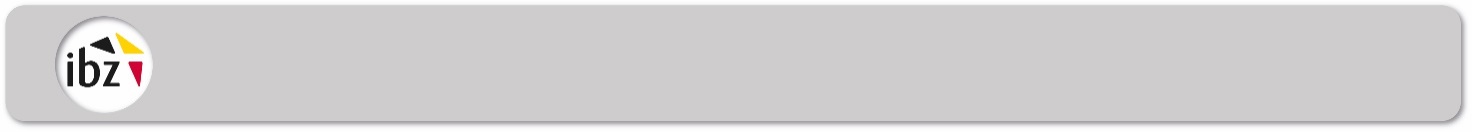 C/1a – Modèle de la demande que les citoyens belges mineurs résidant en Belgique doivent introduire auprès de la commune de leur résidence principale s’ils souhaitent être inscrits sur la liste des électeurs dressée en prévision des élections européennes							Je, soussigné(e),nom et prénoms  :adresse          :date de naissance      :numéro national  : sollicite  mon inscription sur la liste des électeurs de la commune belge de ................, conformément à l’article 1er,  §3/1, de la loi du 23 mars 1989 relative à l’élection du Parlement européen .Je déclare avoir connaissance :que si ma demande d’inscription est agréée, je suis tenu(e) de me présenter au scrutin sous peine des sanctions prévues à l’article 39 de la loi du 23 mars 1989 relative à l’élection du Parlement européen ;que mon inscription peut être refusée, s’il apparaît que je tombe sous l’application des articles 6 à 8 du Code électoral ;que si ma demande d’inscription est refusée, je bénéficie des recours prévus par les articles 18 à 39 du Code électoral.Fait à ................................, le ........................Signature-------------------------------------Accusé de réception (l’accusé peut être transmis par courrier électronique si la demande a été introduite en ligne).		La demande d’inscription de ........................... (nom et prénoms) ................................. a été reçue par le service de la population le ...................... (date).Cachet de la commune                                         Signature.